Name _______________________							Mrs. ClemensDate ________						      		        	Psychology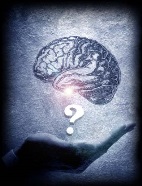 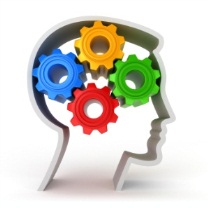 Daily Learning JournalWarm-up Response ______________________________________________________________________________________________________________________________________________________________________________________________________________________________________________________________________________________________________________________________________________________________________________________________________Progress MonitoringHow many of this unit’s learning objectives have you mastered thus far?   _______ out of _______Goal SettingWhich learning objective(s) will you master today?    ___________________________________Reflection On a scale of 0-10 (0 = no effort, 10 = maximum effort), how much effort did you put into today’s class?  _____Briefly describe (in 1-2 sentences) what you achieved today:________________________________________________________________________________________________________________________________________________________________________________________________________________________________________________________________________________________________________________________